附件4第十八届中博会基本情况介绍展会名称第十八届中国国际中小企业博览会第十八届中国国际中小企业博览会第十八届中国国际中小企业博览会展会时间2023年6月27日-30日2023年6月27日-30日2023年6月27日-30日展会地点中国进出口交易会展馆A区中国进出口交易会展馆A区中国进出口交易会展馆A区展会规划展览面积约8万平方米，设主题展、专业展和网上中博会展览面积约8万平方米，设主题展、专业展和网上中博会展览面积约8万平方米，设主题展、专业展和网上中博会展区设置●主题展：包括国际展区（含主宾方展区、其他国家及地区展区）、港澳台展区、省区市展区（含专精特新展区、中小企业特色产业集群及创新服务展区）等。●专精特新展区：含装备制造、电子信息、新材料及新能源、医药及医疗器械、食品及农产品等5个行业展区。●专业展：包括工业互联网展区、融通创新展区、未来产业展区、老字号企业展区。●主题展：包括国际展区（含主宾方展区、其他国家及地区展区）、港澳台展区、省区市展区（含专精特新展区、中小企业特色产业集群及创新服务展区）等。●专精特新展区：含装备制造、电子信息、新材料及新能源、医药及医疗器械、食品及农产品等5个行业展区。●专业展：包括工业互联网展区、融通创新展区、未来产业展区、老字号企业展区。●主题展：包括国际展区（含主宾方展区、其他国家及地区展区）、港澳台展区、省区市展区（含专精特新展区、中小企业特色产业集群及创新服务展区）等。●专精特新展区：含装备制造、电子信息、新材料及新能源、医药及医疗器械、食品及农产品等5个行业展区。●专业展：包括工业互联网展区、融通创新展区、未来产业展区、老字号企业展区。境外参展国家（地区、组织）越南、德国、希腊、加拿大、美国、巴西、阿根廷、厄瓜多尔、新西兰、马来西亚、泰国、斯里兰卡、巴基斯坦、尼泊尔、伊朗、埃及、联合国工业发展组织、南南全球技术产权交易所、中国香港、中国澳门、中国台湾和太平洋岛国贸易与投资专员署等。越南、德国、希腊、加拿大、美国、巴西、阿根廷、厄瓜多尔、新西兰、马来西亚、泰国、斯里兰卡、巴基斯坦、尼泊尔、伊朗、埃及、联合国工业发展组织、南南全球技术产权交易所、中国香港、中国澳门、中国台湾和太平洋岛国贸易与投资专员署等。越南、德国、希腊、加拿大、美国、巴西、阿根廷、厄瓜多尔、新西兰、马来西亚、泰国、斯里兰卡、巴基斯坦、尼泊尔、伊朗、埃及、联合国工业发展组织、南南全球技术产权交易所、中国香港、中国澳门、中国台湾和太平洋岛国贸易与投资专员署等。参展行业装备制造、电子信息、新材料及新能源、医药及医疗器械、食品及农产品工业互联网、未来产业、工艺礼品、时尚服饰等。装备制造、电子信息、新材料及新能源、医药及医疗器械、食品及农产品工业互联网、未来产业、工艺礼品、时尚服饰等。装备制造、电子信息、新材料及新能源、医药及医疗器械、食品及农产品工业互联网、未来产业、工艺礼品、时尚服饰等。主要活动活动名称时间地点主要活动2023年亚太经合组织专精特新中小企业国际合作论坛6月26日上午广州香格里拉大酒店相见欢、满江红厅主要活动中小企业产业链国际合作论坛6月26日下午广州香格里拉大酒店相见欢、满江红厅主要活动中小企业数字化转型论坛6月27日下午广州香格里拉大酒店珠江厅主要活动中小企业产业集群国际论坛6月28日上午广州香格里拉大酒店东江厅主要活动中欧中小企业可持续发展论坛6月28日下午广州香格里拉大酒店东江厅主要活动中小企业投融资国际论坛6月28日全天广州香格里拉大酒店北江厅主要活动中小微企业跨境撮合对接会6月27日下午中国进出口商品交易会展馆A区主要活动科技成果赋智中小企业发展对接活动及“创客中国”项目成果展对接活动：6月27日；成果展：6月27-30日中国进出口商品交易会展馆A区主要活动知识产权保护与中小企业高质量发展主题活动6月27日下午中国进出口商品交易会展馆B区2号会议室主要活动中非中小企业制造业对接活动6月28日上午中国进出口商品交易会展馆A区一层3号会议室主要活动中小微企业日大会6月28日上午9:00-12:00中国进出口商品交易会展馆A区多功能1-2号会议室主要活动境外商务推介及对接活动（越南、伊朗、新西兰、尼泊尔、斐济、太平洋岛国、香港、台湾等）2023年6月27日-30日中国进出口商品交易会展馆A区5.2馆主要活动大中小企业融通对接活动2023年6月27日-30日中国进出口商品交易会展馆A区主要活动敬请留意活动信息更新，参加报名可登录中博会官网查询。敬请留意活动信息更新，参加报名可登录中博会官网查询。敬请留意活动信息更新，参加报名可登录中博会官网查询。更多信息敬请关注中博会官网中博会官网中博会公众号更多信息敬请关注www.cismef.com.cnwww.cismef.com.cn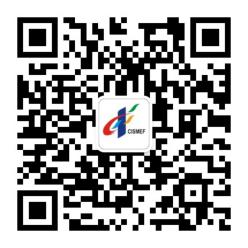 